DOCUMENTARY: TOYSMatch the words to the picturesWatch the video and check.Fill in the gaps in the sentences with the words from the box. Use the pictures to help you. Then watch the video and check.Example: It’s fun to  draw pictures.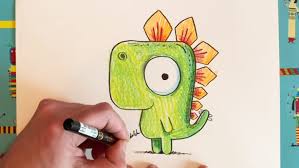 To make a kite you  ______________________________.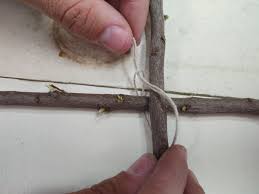 It’s fun to   _______________________________.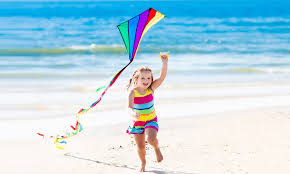 You  __________________________ to make it smaller.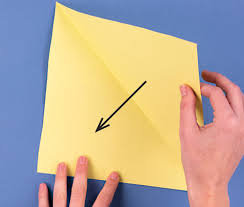 We  ______________________with scissors.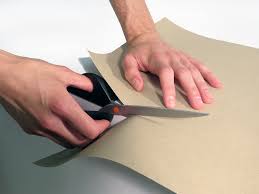 You can ______________________ for your kite from paper.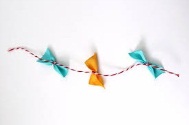 To make your picture bright you  ______________________.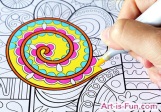  3. Watch the video again. Order the following sentences:1. 	__ A. tie two sticks together with string__ B. cut the paper__ C. colour the kite with markers10. __ D. make a tail__ E. draw round the sticks__ F. put the sticks on the paper7. 	__ G. fold the paper over the string__ H. tie a piece of string around the sticks__ I. glue the paper__ J. put the sticks on the paperNow watch the video and make a kite with your parents or friends.1 paper - A         2 tail                    3 sticks           4 glue 5 string               6  markers           7 scissors        8  kite           A 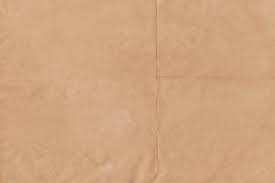 B 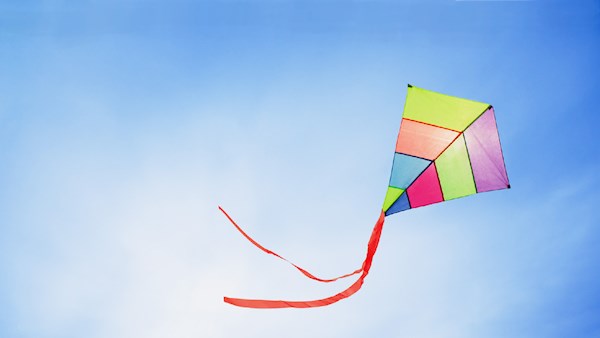 C 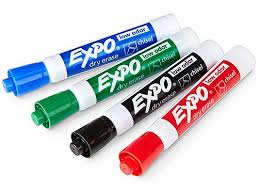 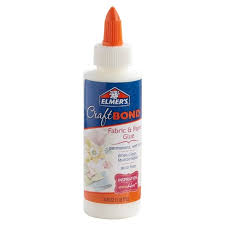 D E 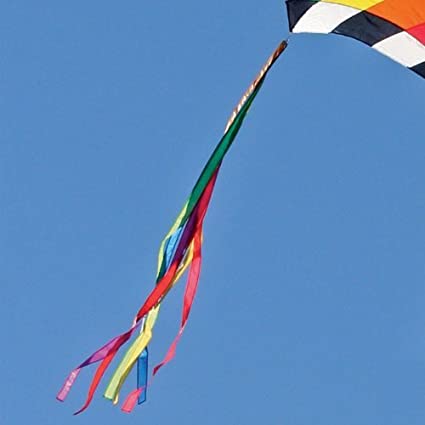 F 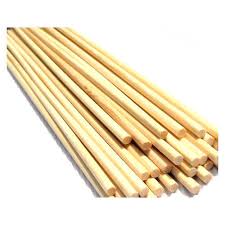 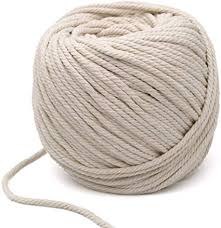 G 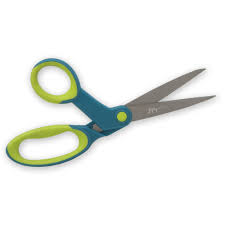 H draw picturesfly a kitefold papercut papercolour it with markersmake a tailtie sticks with stringtie sticks with string